EVALVACIJA IN ANALIZA DELA NA DOMU_ 2. TEDEN_3. C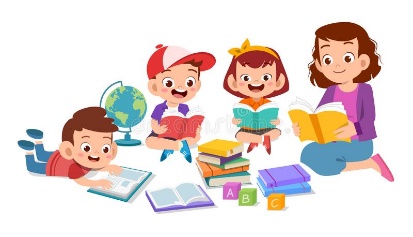 V razpredelnici odkljukajte naloge, ki ste jih opravili in jih ovrednotite. Če je možno, mi najkasneje do  ponedeljka razpredelnico pošljite (v Word obliki ali fotografijo) po eAsistentu ali mailu.                                     Ime in priimek: Ime in priimek: Ime in priimek: Ime in priimek: PREDMETSNOVOPRAVLJENO (označi)OPOMBE*(težko/lahko, znam/moram še utrditi,…)SLJIntervju z Nežo MaurerSLJNarek SLJTone Pavček: Mama je ena sama SLJEla Peroci: Babica in Nina na spomladanskem balkonuMATMatematični izrazi za računske operacijeMATMatematični izrazi za računske operacijeMATMatematični izrazi za računske operacijeMATMatematični izrazi za računske operacijeSPOPonavljanje SPOVremeSPOVremeGUMGodalni kvartetGodalni kvartet - zapisLUMVoščilnica za materinski danŠPOPles ŠPOTek na kratke progeŠPORTNI DAN: naravne oblike gibanjaŠPORTNI DAN: naravne oblike gibanjaRedno vsakodnevno branje. Redno vsakodnevno branje. Redno vsakodnevno utrjevanje poštevanke.Redno vsakodnevno utrjevanje poštevanke.